4 декабря 2017 г.в МКОУ «Генжеаульская СОШ» был проведён интегрированный нестандартный открытый урок по русскому языку,русской литературе и по математике в 3 классе приуроченный к неделе начальных классов. Урок провела учительница нач.классов Абулакова С.Н.Урок проведён в форме конкурса на тему:Хорошо ли мы пишем,читаем,считаем?»Он направлен на то, чтобы в игровой форме повторить и закрепить у учащихся знания, умения и навыки по предметам: русский язык, математика, литературное чтение. Урок был насыщен разными приемами, сопровождающимися презентацией.Организуются жюри, в состав которого входят председатель Мудрый Дум Думыч, и Мальвина. Дум Думыч приветствует ребят, даёт напутственные слова и желает удачи. Класс делится на две группы.За каждый правильный ответ жюри вручает команде по одному очку в виде жетона.На уроке присутствовали директор школы Махтиев А.С., учителя и учащиеся нач.классов.Конкурс прошёл очень интересно и увлекательно.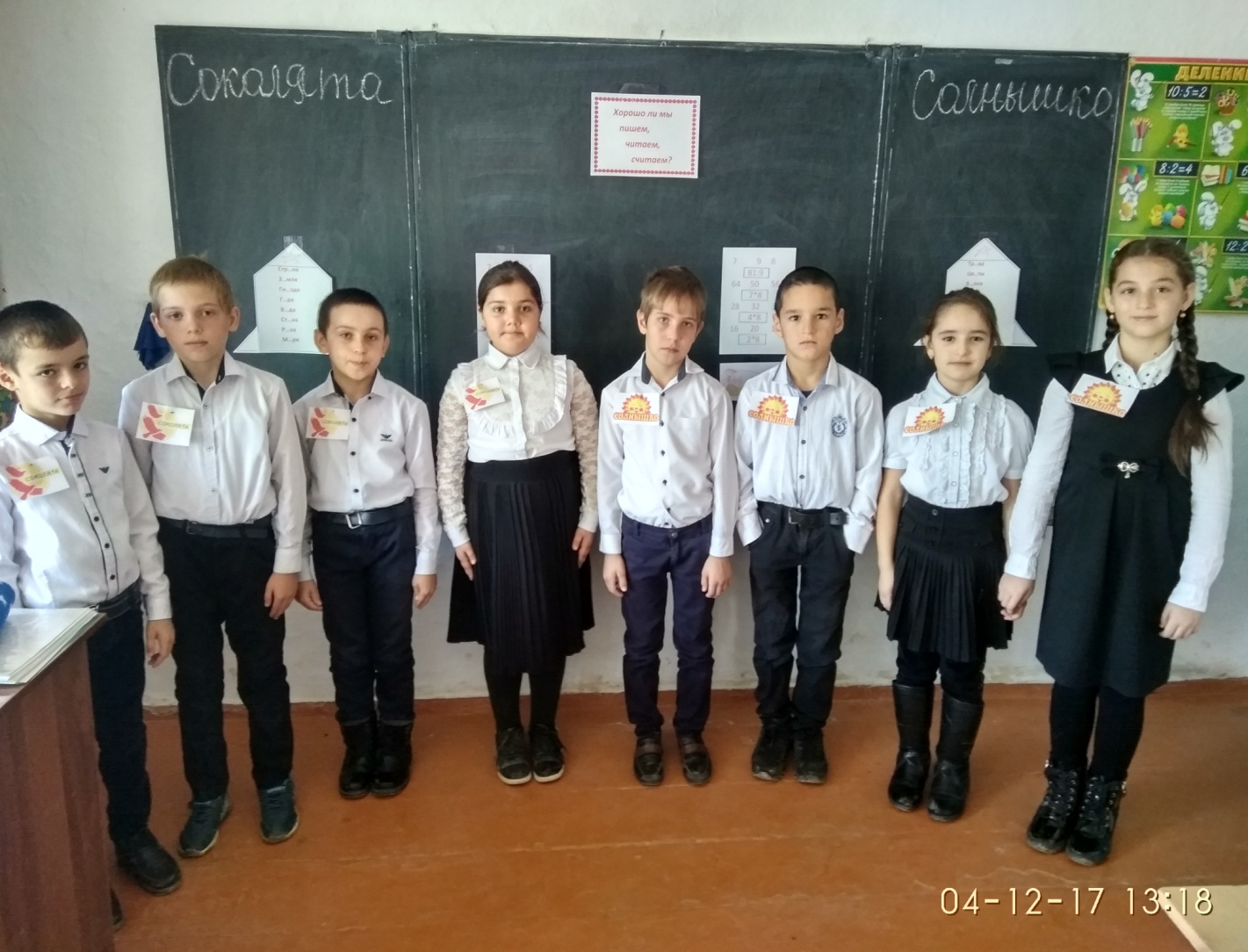 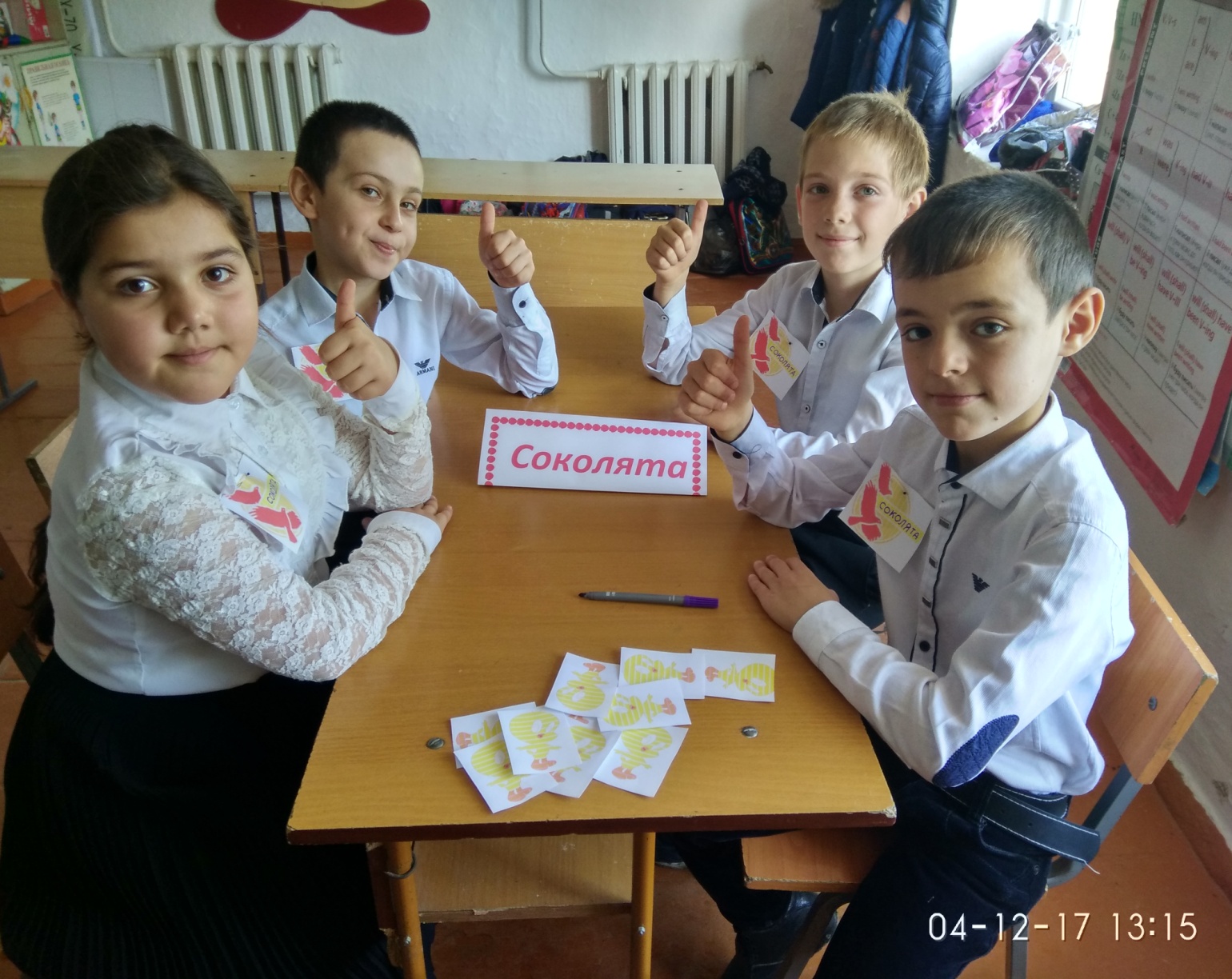 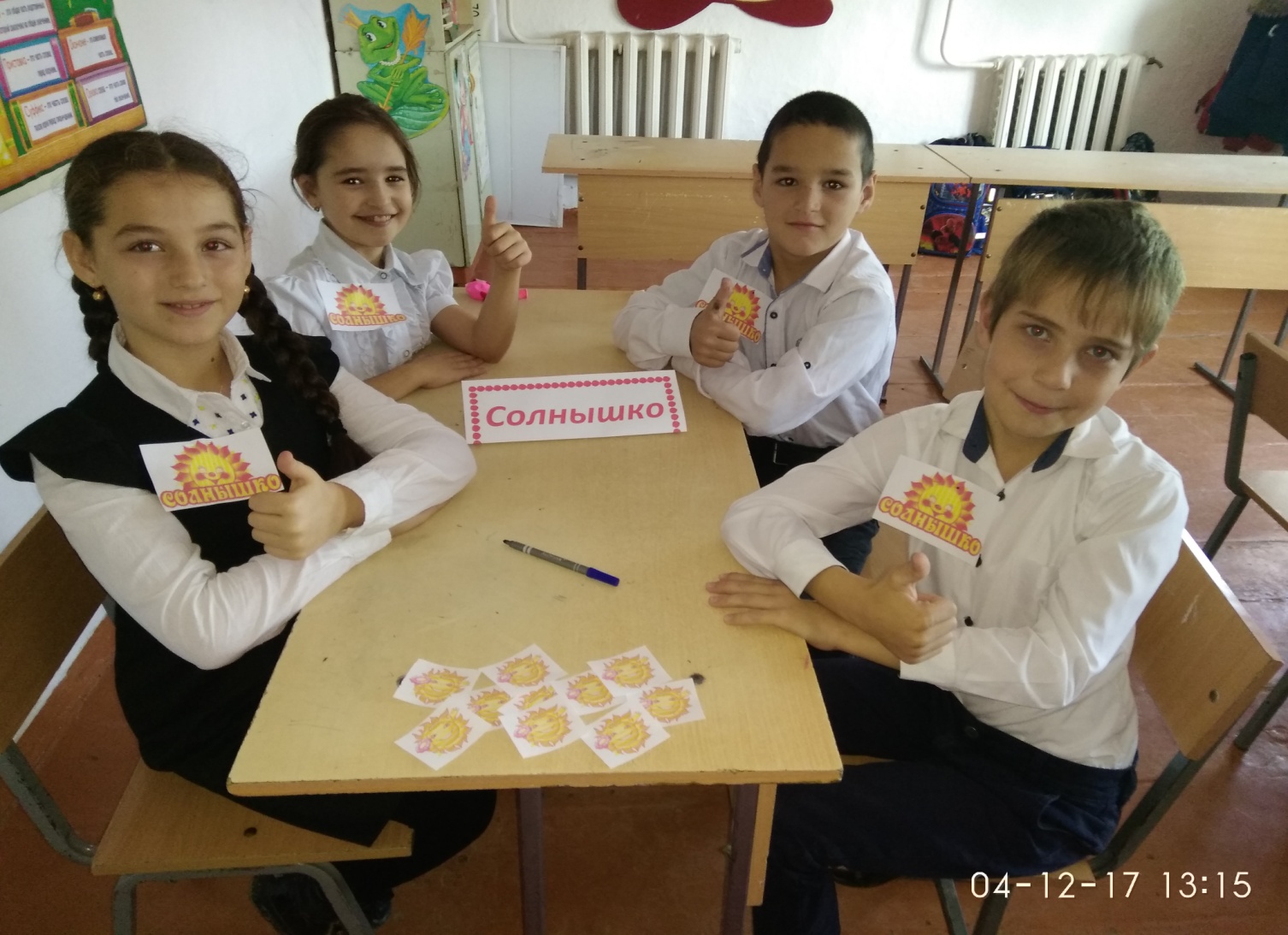 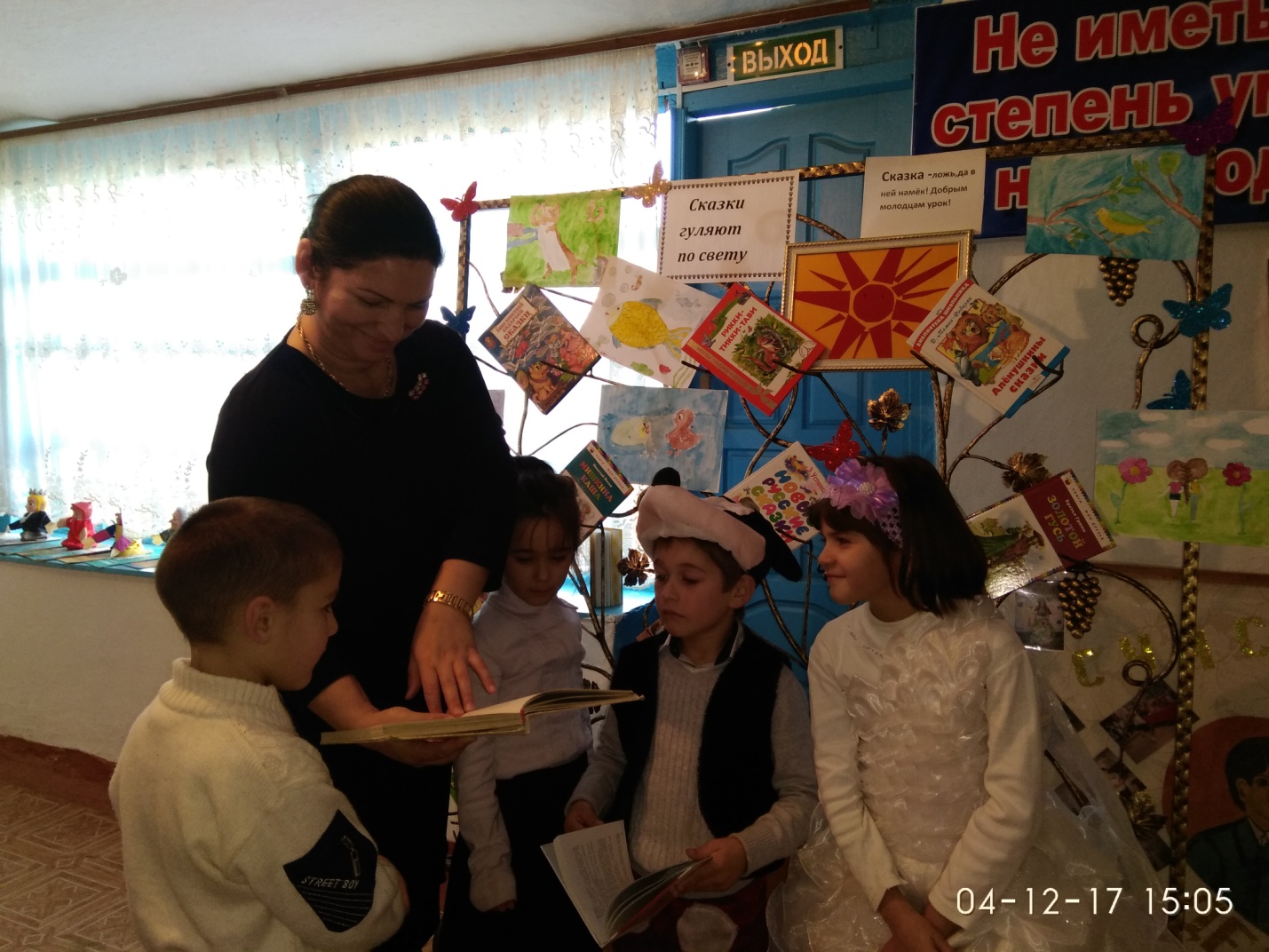 